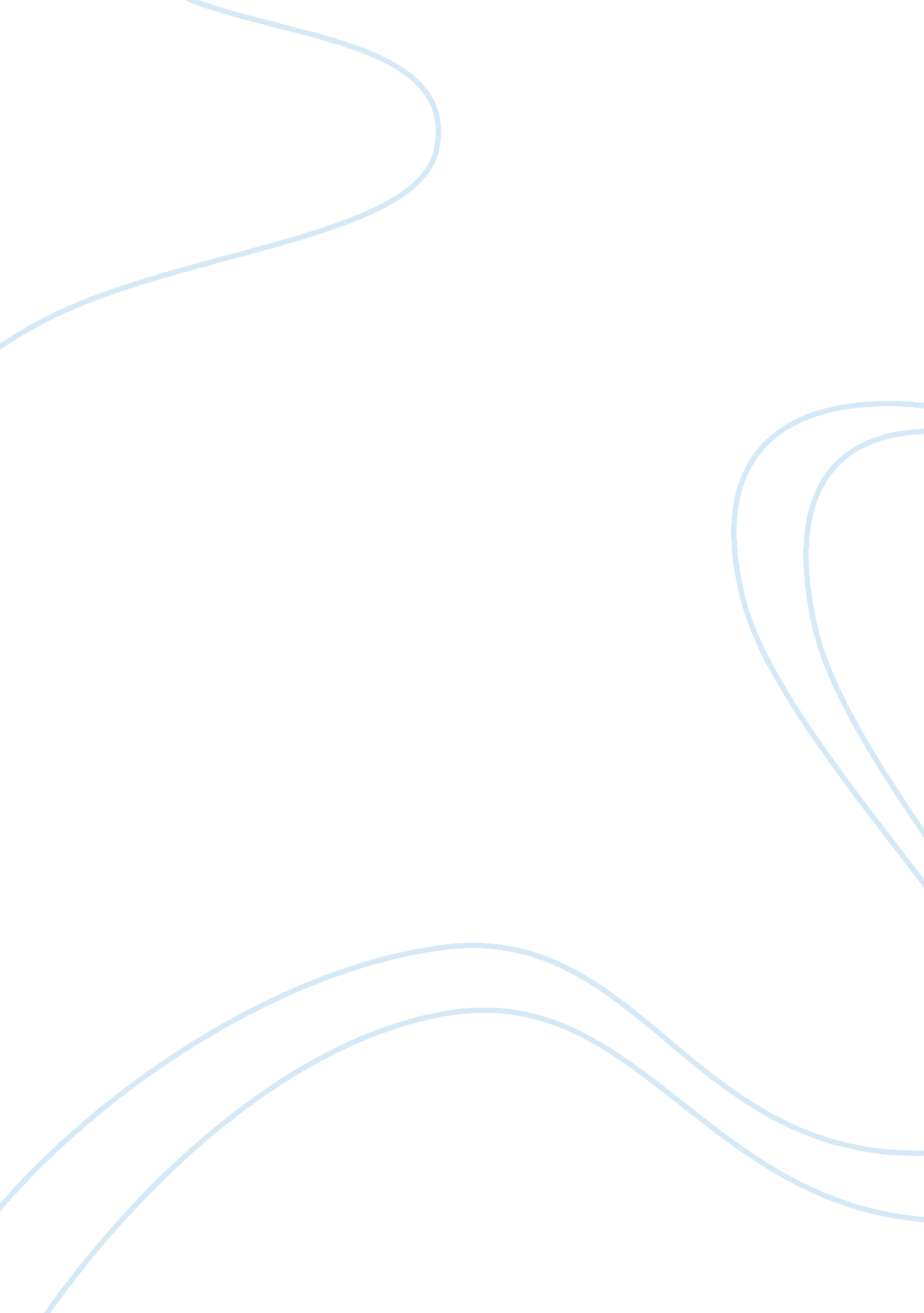 Example of creative writing on ifb versus rfpBusiness, Company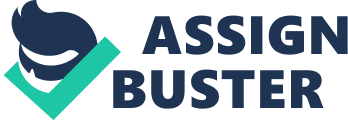 The simplified acquisition method that I believe will fit my company best is The Government wide commercial purchase card. This is because this acquisition method is authorized for use in making payments for purchases of services, supplies, or construction. Agency procedures are, therefore, supposed to encourage the use of this card in greater dollar amounts (like $500, 000) by shriveling officers to pay for purchases and to place orders against contracts. The main reason why I think this method will fit well with my company is because it allows greater amounts of cash and also it is involved in construction services (Stanberry, 2009). I would prefer a Negotiated Procurement (RFP) process rather than Sealed-Bidding (IFB) Process. This is because, in RFP, the contracting officials meet with the companies and negotiate on specific aspects of proposals. This may include the areas in which the company proposals might not meet the agency's needs. In such cases, then the company may be asked to submit revised offers, taking into account all the concerns raised during negotiations. The only reason why IFP is not suitable is because it is normally sent out when an application is received for services and goods valued at less than $25, 000 (Collan, 2011). The parts and sections of the Uniform Contract Format that could present a problem in this scenario are as follows: section A, part 1 (Solicitation), section B part 1 (services and costs), and section C part 1 (Description of work). Others include, section K part 4 (Depictions, authorizations, and other statements of offers or defendants), section L part 4 (Directions, conditions, and notifications to offers or defendants), and section M part 4 (Assessment factors for award). The above mentioned sections and parts are not the only ones required, but they are the main ones that will be needed (Glenn, 2008). References Stanberry, S. A. (2009). Federal contracting made easy (3rd ed.). Vienna, VA: Management Concepts. 
Collan, M. (2011). " A Procedure for the Rapid Pre-acquisition Screening of Target Companies". Journal of Real Options and Strategy 4 (1): 117-141. 
Glenn, W. (2008). Request for Proposal online at Epiqtech. com (accessed on Aug 25, 2012) 